مجــموعة الإخـــــلاء*:  تنظيم عملية الإخلاء وتوجيه الطلاب /الطالبات على مخارج الطوارئ إلى نقطة التجمع الأمنه.المجموعة الخــاصــة*:  هي مجموعه الإخلاء الخاصة بالمراحل ما دون الابتدائي وذوي الاحتياجات الخاصة وذوي الحالات الصحية الخاصة . مجــمـــوعة الــتعــــداد* :  أخذ تعداد الطلاب / الطالبات من قبل المعلم / المعلمة الموجودة في الفصل للتأكد من خروج الجميع ومرافقتهم الى نقطة التجمع الامنة.مجموعة إعادة الــــوضع*: إعادة المنشأة إلى ما كانت علية قبل الحدث .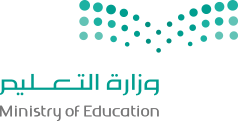 المملكة العربية السعوديةوزارة التعليمالإدارة العامة للتعليم بمنطقة حائل  إدارة الأمن والسلامة المدرسية  المدرسة:........................        نوعهاحكوميمستأجرأهليعدد أدوار المبنى :       عدد الموظفين/الموظفات:  ............................           عدد الطلاب/الطالبات: ................................     عدد الفصول:.........................................عدد الموظفين/الموظفات:  ............................           عدد الطلاب/الطالبات: ................................     عدد الفصول:.........................................عدد الموظفين/الموظفات:  ............................           عدد الطلاب/الطالبات: ................................     عدد الفصول:.........................................عدد الموظفين/الموظفات:  ............................           عدد الطلاب/الطالبات: ................................     عدد الفصول:.........................................عدد الموظفين/الموظفات:  ............................           عدد الطلاب/الطالبات: ................................     عدد الفصول:.........................................عدد الموظفين/الموظفات:  ............................           عدد الطلاب/الطالبات: ................................     عدد الفصول:.........................................اسم مدير/مديرة المدرسة:  .........................................              اسم مســـؤول/مسؤولة الأمن والسلامة:.........................................اسم مدير/مديرة المدرسة:  .........................................              اسم مســـؤول/مسؤولة الأمن والسلامة:.........................................اسم مدير/مديرة المدرسة:  .........................................              اسم مســـؤول/مسؤولة الأمن والسلامة:.........................................اسم مدير/مديرة المدرسة:  .........................................              اسم مســـؤول/مسؤولة الأمن والسلامة:.........................................اسم مدير/مديرة المدرسة:  .........................................              اسم مســـؤول/مسؤولة الأمن والسلامة:.........................................اسم مدير/مديرة المدرسة:  .........................................              اسم مســـؤول/مسؤولة الأمن والسلامة:.........................................أ) وقت الإخلاء:       زمن بداية الإخلاء (    :    :    )زمن نهاية الإخلاء (    :    :    )                       الوقت المستغرق للعملية (    :    :    )  ب)  مناسبة زمن الإخلاء بالنسبة إلى حجم المبنى وعدد الطالبات:مناسبمناسب الى حد ماغير مناسبيحتاج إلى .....................................................................................................................................................................................................يحتاج إلى .....................................................................................................................................................................................................يحتاج إلى .....................................................................................................................................................................................................يحتاج إلى .....................................................................................................................................................................................................أ) أداء مجموعة الإخلاء* :ممتازجيدمقبوليحتاج إلى .............................................................................................................................................................................................................يحتاج إلى .............................................................................................................................................................................................................يحتاج إلى .............................................................................................................................................................................................................يحتاج إلى .............................................................................................................................................................................................................أداء المجموعة الخاصة*:ممتازجيدمقبوليحتاج إلى ............................................................................................................................................................................................................يحتاج إلى ............................................................................................................................................................................................................يحتاج إلى ............................................................................................................................................................................................................يحتاج إلى ............................................................................................................................................................................................................أداء مجموعة التعداد*:ممتازجيدمقبوليحتاج إلى ............................................................................................................................................................................................................يحتاج إلى ............................................................................................................................................................................................................يحتاج إلى ............................................................................................................................................................................................................يحتاج إلى ............................................................................................................................................................................................................أداء مجموعة إعادة الوضع*:ممتازجيدمقبوليحتاج إلى ............................................................................................................................................................................................................يحتاج إلى ............................................................................................................................................................................................................يحتاج إلى ............................................................................................................................................................................................................يحتاج إلى ............................................................................................................................................................................................................أ) عدد مخارج الطوارئ:مناسب غير مناسبيحتاج إلى .........................................................................................................................................................يحتاج إلى .........................................................................................................................................................يحتاج إلى .........................................................................................................................................................ب) وجود أسهم إرشادية لمخارج الطوارئ يوجدلا يوجديحتاج إلى .........................................................................................................................................................يحتاج إلى .........................................................................................................................................................يحتاج إلى .........................................................................................................................................................ج) تم تحديد نقاط التجمع :يوجدلا يوجدا)استخدام أجهزة النداءنعملالاب) التوجيهات من خلال اجهزة النداءواضحة واضحة نوعا ماغير واضحةأ)فرص التحسين.....................................................................................................................................................................ب)الإيجابيات............................................................................................................................................................................ج)التوصيات...........................................................................................................................................................................